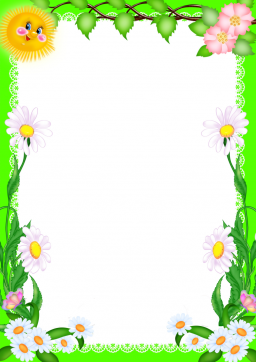                 Микитин Галина                      ЗігмундівнаДата народження:                              29.01.1975р.   Освіта:              повна вища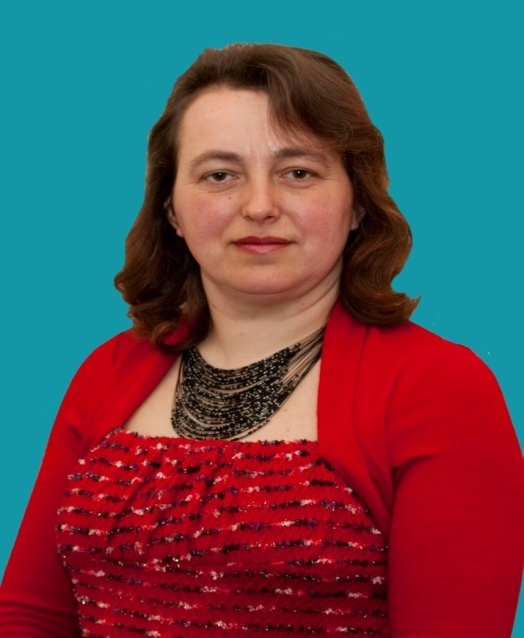   Навчальний заклад:       Прикарпатський університет                                                             ім.. В.СтефаникаКерівник гуртків:        « Початкове технічне                                             моделювання»           Стаж роботи:             20 роківКурси підвищення кваліфікації:        2015 рік                                          Івано-Франківський  обласний                                         інститут  післядипломної педагогічної                                         освіти. Кваліфікація:      «керівник   гуртка    позашкільної установи»                      (свідоцтво про підвищення кваліфікації №5251 від 13.11.2015р.)Проблемне питання, над яким працюю:  Вивчення основ геометрії на заняттях    гуртка  початкового                                     технічного моделювання